NCG External Examiner Change of DutiesVersion 1 – January 2017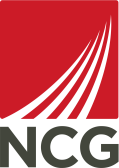 HE Quality and StandardsThis form should be used to propose a change to existing external examiners duties. The form should be word-processed and all sections completed.  Please write N/A or None where appropriate.Submission of Form:This completed form should be submitted to HE Registry for approval by the External Examiner Committee.Name of Curriculum Area and Division1Name of Proposed ExaminerName of Proposed Examiner1Title (e.g. Mr, Mrs, Ms, Prof, Dr, other)Title (e.g. Mr, Mrs, Ms, Prof, Dr, other)1Address for Correspondence(preferably personal address and not employment)Address for Correspondence(preferably personal address and not employment)1Telephone NoTelephone No1E-mail AddressE-mail Address1Present Post & InstitutionPresent Post & Institution1Date of Original AppointmentDate of Original AppointmentDate of Original AppointmentDate of Original AppointmentDate of Original Appointment1FromTo2Current Role (to include Module Subject areas and/or Awards and Levels of Awards involved): Current Role (to include Module Subject areas and/or Awards and Levels of Awards involved): Current Role (to include Module Subject areas and/or Awards and Levels of Awards involved): Current Role (to include Module Subject areas and/or Awards and Levels of Awards involved): 2Is this current role to continue?If NO, what date will it end?3Approval Requested for the Following (state any extra subject areas in which modules are to be examined and state any extra awards to be examined): Approval Requested for the Following (state any extra subject areas in which modules are to be examined and state any extra awards to be examined): 3Anticipated Total Number of Modules to be Examined at this moment in time4Date changes will become effective from:4Reason for this Application: Reason for this Application: 5External Examiner TeamExternal Examiner TeamExternal Examiner TeamGive details of other proposed/approved External Examiner(s) with whom this existing External Examiner will work:Give details of other proposed/approved External Examiner(s) with whom this existing External Examiner will work:Give details of other proposed/approved External Examiner(s) with whom this existing External Examiner will work:NameDate of Expiry of TenureInstitutionName: Chair of External Examiner CommitteeSigned:  Chair of External Examiner CommitteeDate:  External Examiner Committee ApprovalIMPORTANT NOTEPlease attach an up-to-date version of the Nominee’s curriculum vitae (CV) to support consideration of this application